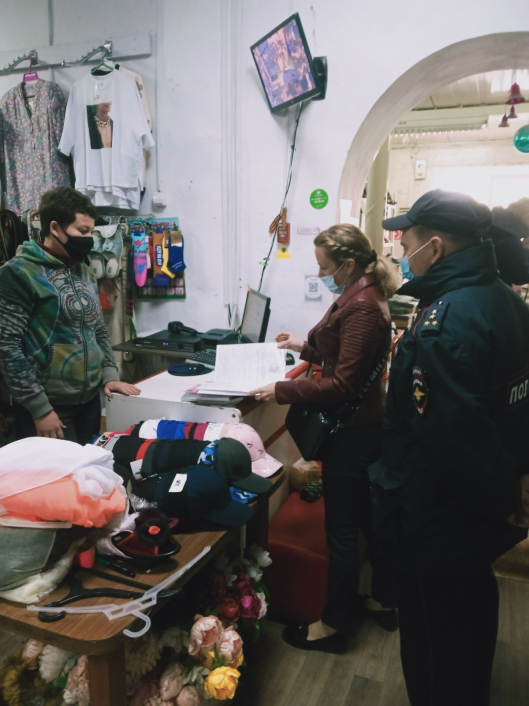     В рамках недели региональной акции «Развитие финансовой грамотности и налоговой культуры»  23 марта  2022 года, согласно плану мероприятий, направленному  на  снижение неформальной трудовой занятости специалистами администрации Майнского района  совместно с сотрудником полиции  проведена инвентаризация территории, в ходе которой   обследовано  5 хозяйствующих субъектов  в  сфере экономики.  Нарушений не выявлено.  